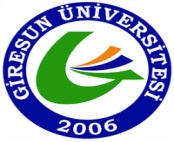 	                                                                                  T.C.	                                                                     GİRESUN ÜNİVERSİTESİSOSYAL BİLİMLER ENSTİTÜSÜSEMİNER DERSİ DEĞERLENDİRME TUTANAĞIÖĞRENCİ BİLGİLERİNUMARASI , ADI , SOYADI		: .............................................................................................................................PROGRAMI				:         TEZLİ YÜKSEK LİSANS                                  DOKTORAANABİLİM DALI			: .................................................................................................... DANIŞMANI			: ....................................................................................................SEMİNER BAŞLIĞI			: .............................................................................................................................					  .............................................................................................................................	SUNUM TARİHİ VE DÖNEMİ	:          GÜZ ..…/….../20…..            BAHAR ……/……./20….                         ……………………………… Anabilim Dalı Başkanlığı’na	Danışmanı olduğum yukarıda adı, soyadı belirtilen yüksek lisans / doktora öğrencim Anabilim Dalımızda belirlenen program dahilinde tez çalışmasına yönelik seminerini sunmuş olup, seminer dersinden BAŞARILI / BAŞARISIZ / KATILMADI (BAŞARISIZ) olarak değerlendirilmiştir.Danışman(Unvan, Adı, Soyadı, İmza) SOSYAL BİLİMLER ENSTİTÜSÜ MÜDÜRLÜĞÜNE	Anabilim Dalımız Yüksek Lisans / Doktora öğrencisi …………………………. seminerini sunmuş olup değerlendirme tutanağı yukarıdadır.				            Bilgilerinize arz ederim.								           Anabilim Dalı Başkanı							(Unvan, Adı, Soyadı, İmza)AÇIKLAMA:   Bu form, biri Anabilim Dalı Başkanlığına diğeri Enstitüye gönderilmek üzere iki kopya doldurulacaktır. Elektronik ortamında doldurulmayan belge işleme alınmayacaktır.